International Enforcement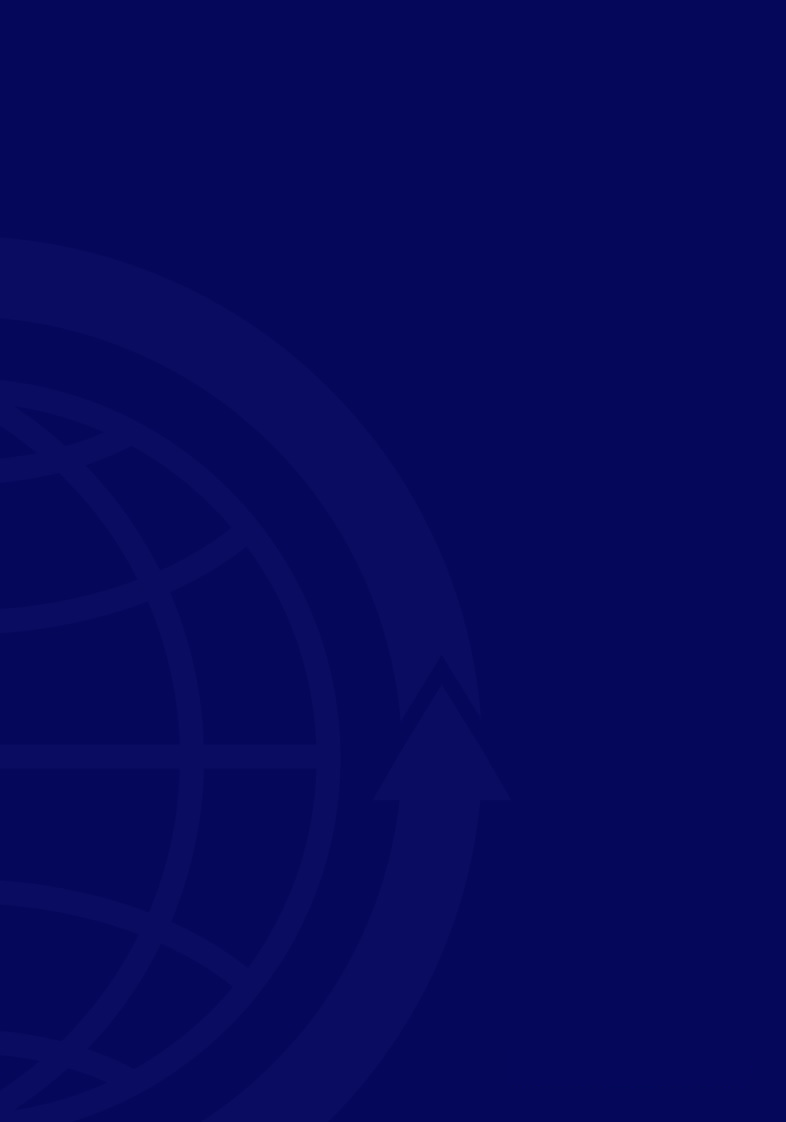 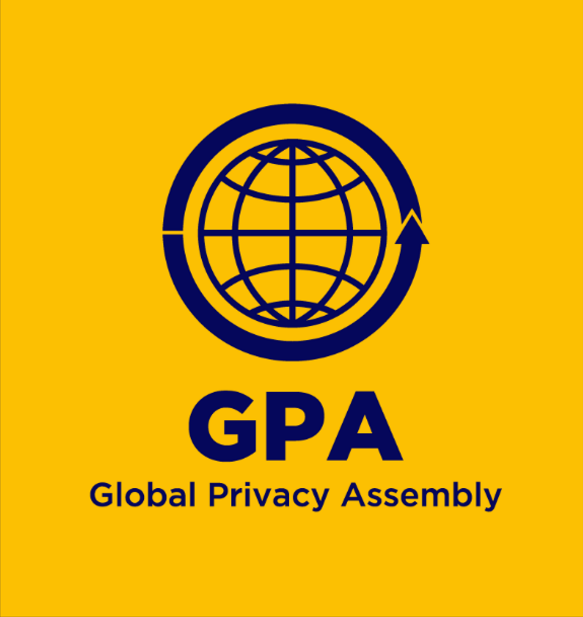 Cooperation Working GroupPrivacy and data protection networks – recommendations (2021)African Network of Data Protection AuthoritiesOpportunitiesThe African Network of DPAs is very active, with a comprehensive action plan built around strengthening the network to foster increased cooperation amongst its members and with wider institutions, especially in Africa.These ambitions overlap with the priorities and focus of the IEWG. In particular the IEWG is keen to encourage more regionally and linguistically diverse contributions to its work, and to build the confidence of its members, and others, in considering and taking part in enforcement cooperation activities.There appear to be mutually beneficial opportunities therefore for the networks to support each other in achieving their goals.Recommended areas to exploreFor members of the African Network of DPAs to join the IEWG and participate in its activities.Holding a regional safe space session with the African Network of DPAs, and other networks, on a topic of specific relevance.Joint delivery of capacity building activity focused on enforcement strategies and cooperation.When travel restrictions allow – regionally hosted back-to-back African Network and IEWG meetings / sessions.Establishment of an active and permanent communication channel between the African Network of DPAs and the IEWG.Asia Pacific Privacy AuthoritiesOpportunitiesAPPA is a long-established forum that meets regularly and is well-regarded, not only in the APPA region, for its forward-looking agenda and proactive approach to discussing and addressing emerging cross-jurisdictional privacy issues.While APPA has a strong focus in certain areas, such as technology and innovations, it is primarily concerned with policy development, networking and information sharing as opposed to operational cooperation in enforcement matters.Rather than a barrier, this may present a valuable opportunity for collaboration between APPA and the IEWG in order to promote enforcement cooperation and better engage with authorities in the APPA region.Recommended areas to exploreIEWG provision of an enforcement cooperation focused session at a future APPA forum. This could be around capacity building, a safe space session, or simply a webinar/update on the work of the IEWG.Establishment of an active and permanent communication channel between APPA and the IEWG.Association Francophone des Autorités de Protection des Données Personnelles OpportunitiesAFADPD is an active grouping with a strong focus on building the capacity of its members, as well as promoting the vision and expertise of Francophone DPAs in a global context.As with the African Network of DPAs, there is a clear intersection of these goals with the IEWG’s focus on capacity building and seeking more culturally varied expertise to inform the development of its work.As such, there are likely beneficial ways in which the IEWG and AFAPDP may wish to collaborate on joint activity.Recommended areas to exploreFor members of AFAPDP to join the IEWG and participate in its activities.Holding a French-language safe space session in parallel to an English-speaking session.Facilitate participation of French-speaking DPAs in English-language safe space sessions.Joint delivery of capacity building activity focused on enforcement strategies and cooperation.When travel restrictions allow – regionally hosted back-to-back AFAPDP and IEWG meetings / sessions.Establishment of an active and permanent communication channel between AFAPDP and the IEWG.Conference of the European Data Protection AuthoritiesOpportunitiesThe ‘Spring Conference’ has a significant current focus on clarifying and reinvigorating its purpose, governance and activities. As part of this work, it will likely align its sister ‘Case Handling Workshop’ with the conference. The CHWS facilitates the working-level exchange of expertise and best practice on operational activities such as complaints and investigatory work.While there are differences in approach, there are strong synergies between the IEWG and the CHWS in particular as regards promoting operational cooperation between members and building capacity. This also aligns with the focus of the Global Privacy Enforcement Network.There are likely good opportunities therefore to leverage or combine respective activities to the benefit of members of IEWG, the Spring Conference / CHWS, and GPEN.Recommended areas to exploreMembers of IEWG to observe future CHWSs.Members of CHWS to deliver workshops in IEWG or present on findings, learnings and best practices from previous workshop.CHWS, IEWG and GPEN to host a joint workshop.Establishment of an active and permanent communication channel between the Spring Conference / CHWS and the IEWG.European Data Protection BoardOpportunitiesWhile much of EDPB’s primary focus is around cooperation on policy and enforcement activity across its own membership, a key action in EDPB’s 2021-23 strategy is to facilitate engagement between EDPB members and DPAs outside the European Union and European Economic Area for the purposes of cooperation in enforcement cases.This aligns well with the IEWG’s overarching aims to support practical enforcement cooperation between on between global partners on live and pressing data protection and privacy issues.IEWG’s membership includes some EDPB members, but predominantly comprises members from countries outside the EU and EEA. There are opportunities therefore to leverage the regionally varied and active membership of the IEWG to support EDPB in its objectives to engage with the international privacy regulatory community on enforcement matters. Recommended areas to exploreFor members of EDPB to join the IEWG and participate in its activities.For IEWG to offer support to EDPB in developing its approach and delivering on its ambitions for facilitation of engagement and cooperation between its members and DPAs outside the EU and EEA.Coordination of some work activities and external messaging from EDPB and the IEWG.Establishment of an active and permanent communication channel between EDPB and the IEWG.Global Privacy Enforcement NetworkOpportunitiesGPEN’s overarching purpose, and its ongoing aims and objectives, most closely mirror those of the IEWG – a principal focus on promoting and facilitating enforcement cooperation.While there is overlap, GPEN and the IEWG often deploy different tools and approaches to fulfil their purpose. GPEN for instance has many unique activities including an annual Sweep, regular ‘Pacific’ and ‘Atlantic’ teleconferences and secure online environments for discussion between authorities (including on confidential matters in the case of the GPEN Alert Tool).There are potential opportunities to leverage the differing approaches of each network, creating stronger links and synergies between complementary activities, to the benefit of the members of both networks.Recommended areas to exploreThe presentation of GPEN sweep activity for discussion at meetings of the IEWG.Joint delivery of a safe space.Use of GPEN tools, such as its discussion forum, to support follow-up collaborative activity following an IEWG safe space session.Establishment of an active and permanent communication channel between GPEN and the IEWG.Ibero-American Data Protection NetworkOpportunitiesThe RIPD is an inclusive network with an active and engaged membership. It has a strong overarching focus on promoting and supporting development of data protection frameworks across the region, whilst also providing significant contributions to the global conversation on the interplay of data protection and innovative technologies like AI.The IEWG would undoubtedly benefit from the expertise of RIPD’s members in its work, a region which is underrepresented in the IEWG. Equally, the IEWG’s increasing emphasis on capacity building activity aligns well with RIPD’s focus on advancing data protection and strengthening the capability and knowledge of its members.There are likely therefore mutually beneficial opportunities for joint activity between the networks.Recommended areas to exploreFor members of RIPD to join the IEWG and participate in its activities.Holding a Spanish-language safe space session in parallel to an English speaking session, or on a topic of specific relevance to the Ibero-American region.Facilitate participation of Spanish-speaking DPAs in English-language safe space sessions.Joint delivery of capacity building activity focused on enforcement strategies and cooperation.When travel restrictions allow – regionally hosted back-to-back RIPD and IEWG meetings / sessions.Establishment of an active and permanent communication channel between RIPD and the IEWG.International Working Group on Data Protection in TechnologyOpportunitiesThe Berlin Group’s principal focus is on reaching common positions and publishing working papers on the interaction between data protection and technology. It achieves this, in part, through its uniquely diverse membership of DPAs, independent experts, scientists and civil society, amongst others.The topics addressed, and the outputs of the Berlin Group are highly likely to be of relevance to the IEWG in its discussions and considerations around enforcement strategies concerning globally impactful technologies and innovations.This, and the Berlin Group’s historical and ongoing links with the GPA, point towards potential opportunities for leveraging the differing focus and activities of the Berlin Group and the IEWG.Recommended areas to exploreBerlin Group presentation of working papers and provision of technical expertise to support IEWG safe space sessions regarding practical enforcement strategies on the same topics.IEWG to suggest topics of interest from an enforcement perspective that may benefit from policy analysis and development by the Berlin Group.Establishment of an active and permanent communication channel between the Berlin Group and the IEWG.OECD Working Party on Data Governance and PrivacyOpportunitiesThe OECD’s historical and foundational work on data protection and enforcement cooperation is highly relevant to the IEWG, as is the WP-DGP’s current focus on reviewing the OECD Privacy Guidelines.As part of that work, the WP-DGP identified challenges in implementing the guidelines in the context of enforcement cooperation. Although in early stages, follow-up actions related to these challenges are planned, including: identifying evidence on the lack of compatibility of legal regimes; sharing best practices for enhancing cross-border co-ordination (particularly regarding joint investigations, sharing intelligence, and international assistance with privacy violations); and reviewing the implementation of the 2007 Recommendation on Cross Border Co-operation in the Enforcement of Laws Protecting Privacy.There is therefore a clear link and overlap of current and planned activity between the IEWG and the WP-DGP, with several potential opportunities for coordination and / or leveraging of work.Recommended areas to exploreFor the OECD WP-DGP to become a member of the IEWG and participate in its activities, in its capacity as a GPA observer.Joint OECD WP-DGP-IEWG (and other networks) capacity building / best practice sharing sessions.IEWG participation / contribution to review of the Recommendation on Cross Border Co-operation in the Enforcement of Laws Protecting Privacy.Establishment of an active and permanent communication channel between the OECD WP-DGP and the IEWG.IEWG outreach to other OECD WGs with work relevant to privacy enforcement (e.g. the Working Group on Security in the Digital Economy).